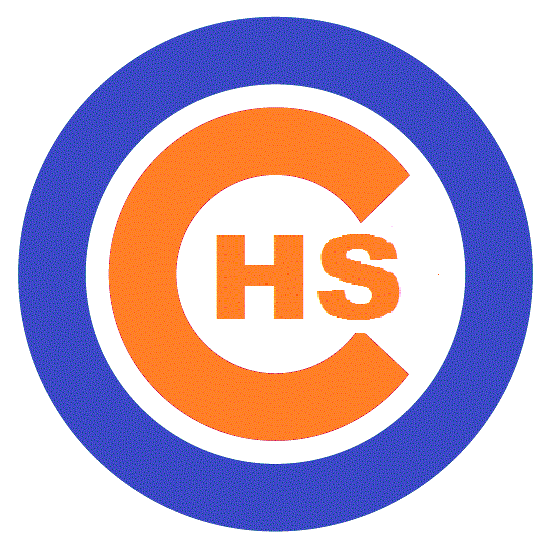 Columbus High Blue DevilsJunior Varsity Football2020Date		Day		Opponent				Game Site		Time			Sept. 14	Mon.		Spencer				Spencer		5:30		Sept. 24 	Thur.		Carver	 			Columbus		5:30Oct. 5 	Mon.		Hardaway				Columbus 		5:30	Oct. 22	Thurs.	Harris County			Columbus		5:30Oct. 26	Mon.		Jordan				Jordan		5:30	Principal: Marvin CrumbsAthletic Director:  Chad MathisHead Football Coach:  Phil Marino